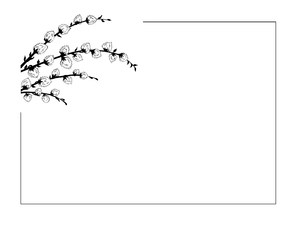 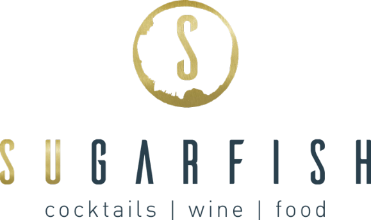  @garfishrestaurants     @garfishseafood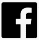 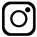 	paying by card? the following surcharges apply: all credit 1% debit 0.5%10% surcharge applies on Sunday’s and public holidaysaperitif 			beach bellini		19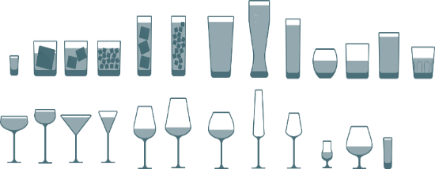 	joseph cartron peach liqueur | villa sandi prosecco	boiron peach puree | lemon | agave 	aperol spritz		19	aperol | villa sandi prosecco | soda | fresh orange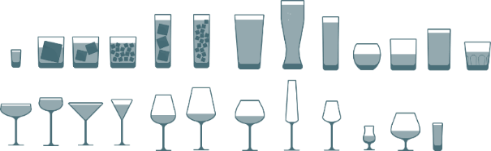 	catch up spritz		20	bombay sapphire gin | st. germain elderflower liqueur                 	villa sandi prosecco | capi yuzu soda | lemon signatures			garfish martini		21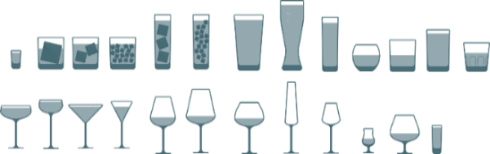 	42 below pure vodka | joseph cartron peach liqueur 	fresh passionfruit | cold pressed apple | lime | agave 	lychee love		21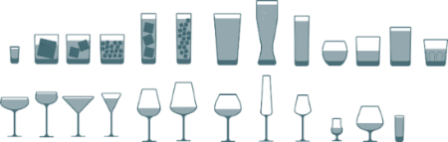 	42 below pure vodka | joseph cartron lychee	 liqueur 	 	cold pressed apple | lime | agave	the odd botanicals		21		hendricks gin | domaine de canton ginger liqueur  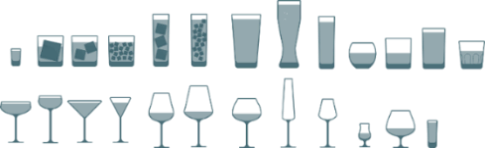 	house-crafted kaffir lime syrup | cold pressed cucumber  chilli | coriander | lime 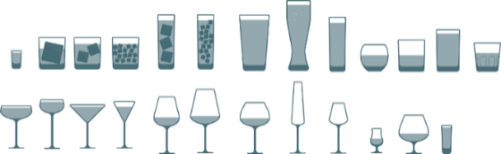 	rum, forest, rum		21	sailor jerry’s spiced rum | havana club 3yr rum 	joseph cartron apricot brandy | cold pressed pineapple	fresh passionfruit | mint | lime | house orgeat	ruby blossom		21	pampelle ruby l’apero | bombay sapphire gin 	lime | provence rosé reduction | soda	purple sky		20	bombay sapphire gin ǀ st germain elderflower liqueur 	lime ǀ agave | shiraz floatscotch whiskychivas regal 12yr blend	keith | speyside	11johnnie walker ‘black label’ blend	kilmarnock | ayrshire	12johnnie walker ‘blue label’ blend	kilmarnock | ayrshire	32the glenlivet 12yr 	moray | speyside	12glenfiddich 12yr	dufftown | speyside	13dalwhinnie 15yr highland	dalwhinnie | speyside	15port charlotte 10yr ‘heavily peated’	bruichladdich | islay	16glenmorangie 12yr ‘nectar d’or’	glenmorangie | highlands	19lagavulin 16yr	lagavulin | islay 	20talisker distiller’s edition 2006	carbost | isle of skye	22octomore 10.3 6yr	bruichladdich | islay	32american whiskywild turkey rye	lawrenceburg | kentucky	11maker’s mark bourbon	loretto | kentucky	11southern comfort	louisville | kentucky	11buffalo trace bourbon	frankfort | kentucky	12jack daniel’s ‘old no.7’ tennessee	lynchberg | tennessee	12rittenhouse rye	bardstown | kentucky	13lairds 86 proof applejack	scobeyville | new jersey	13michter’s ‘small batch’ sour mash	louisville | kentucky	15hudson baby bourbon	tuthilltown | new york	15blantons private reserve single barrel frankfort | kentucky	18world picks whiskytullamore dew 	tullamore | ireland	11nikka taketsuru pure malt 	miyagi | japan	17yoichi single malt	hokkaido | japan	22lark ‘small cask aged’ single malt	hobart | tasmania	29gin	bombay sapphire london dry 	london | england	11haymans sloe  	london | england	12hendricks scottish 	girvan | scotland	13g’vine floraison small batch	villevert | france	13the four pillars rare dry 	yarra valley | vic	13applewood 	adelaide hills | sa	14gin mare mediterranean	vilanova | spain	14the botanist	islay | scotland	15tanqueray no. ten london dry 	london | england	16monkey 47 schwarzwald dry 	black forest | germany	17vodka42 below pure 	new zealand	11beluga noble	mariinsk | russia	13belvedere 	zyrardow | poland	13grey goose pure 	picardy | france	14tequila/mezcalgran centenario hibiscus reposado tequila 	jalisco 	13cenote blanco tequila	jalisco	14single estate ocho reposado tequlia	jalisco	151800 anejo tequila	jalisco 	15fortaleza anejo tequila	jalisco 	19nuestra soledad mezcal 	 matalan	12del maguey vida single village mezcal	ocotepec 	13rumhavana club 3yr	cuba	11cachaca cana rio	brasil	11sailor jerry spiced 	u.s. virgin islands	11plantation ‘double aged’ original dark	barbados	12goslings black seal rum	bermuda	13plantation ‘stiggins fancy’ pineapple rum	barbados	14	bundaberg ‘small batch’	australia	15diplomatico ‘reserva exclusiva’ 	venezuela	16classics & twists	johnnie’s passionfruit sour		21	johnnie walker black label | fresh passionfruit 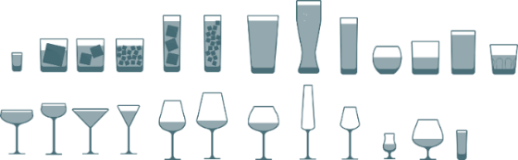 	angostura bitters | lemon | agave | whites	signature hickory negroni		21	bombay sapphire gin | campari | rosso antico  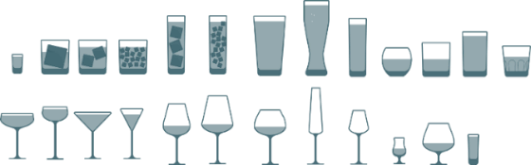 	singed cinnamon | orange peel	manlyhattan		21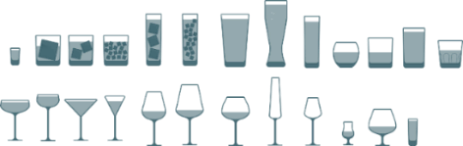 	port cask & cherry infused bourbon | rosso antico  	grand 	marnier | pedro ximenez | angostura bitters	peated scotch rinse	grapefruit paloma		20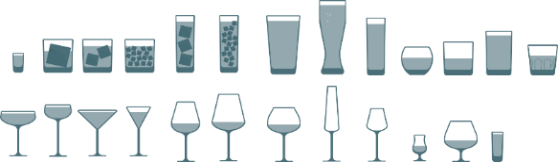 100% de agave tequila | grapefruit | rosemary | lime | soda                      	kiwi southside		21	bombay sapphire gin | fresh kiwi fruit | lime | mint	margarita		20	100% de agave tequila | cointreau | lime | 	agave 	martini	bombay sapphire gin/42 below vodka		22	hendricks gin/ belvedere vodka		23	the botanist gin/grey goose vodka		24	espresso martini			21	espresso coffee ǀ vanilla bean infused vodka ǀ sesión mocha liqueur | house-crafted vanilla syrup	salted caramel espresso martini			21vanilla bean infused vodka | baileys | espresso coffee  house salted caramel ǀ chocolate flakesparkling & sparkling rosé	nv	villa sandi prosecco		13	58		veneto | italy		nv	jansz premium cuvee v		14.5	68		pipers brook | tasmania		nv	champagne laurent-perrier la cuvée brut	26	125		champagne | france 				nv	billecart – salmon brut rosé 			180		champagne | france 			nv	champagne laurent-perrier cuvée rosé brut		220		champagne | france	2012		champagne laurent-perrier millésimé brut		250		champagne | france	rosé & interesting varietals				2019	domaine de chatillon jacquére			55		savoie | france 2019	domaine truchetet aligoté			105		burgundy | france2020	villa aix rosé		15	70		provence | france	2021	blind corner organic orange wine v			50		margaret river | wa2021	gemtree ‘luna crescente’ fiano v		12	55		mclaren vale | sariesling		2013	d’arenberg dry dam riesling 			80		mclaren vale | sa		2014	howard park museum release riesling			95		great southern | wa			2021	atlas watervale riesling		13	58		watervale - clare valley | sa2021	barossa boy ‘cheeky tilly’ riesling                    	    80		eden valley | saaperitifs & liqueurs		pimms		11	pampelle		11campari		11	aperol 		11antica formula vermouth	11	ricard pastis		12villa massa limoncello	11	disaronno		11mozart dark chocolate	11	frangelico		11	chambord		11	becherovka		12sambucca- opal bianca	11	cherry herring		12sambucca- opal nera	11	fernet branca		12baileys irish cream	11	drambuie		12licor 43		11	grand marnier		12galliano vanilla	11	dom benedictine		12kahlua		11	sesíon coffee liqueur 		15tia maria		11	la fee absinthe		18ports & cognacs	 aurora pedro ximenez			12.5galway pipe grand tawny		10ferreira LBV 2015 porto original portuguese port	12penfolds grandfather rare tawny	16courvoisier v.s. cognac			12martell v.s.o.p cognac			13massenez calvados vieux 		14victor gontier calvados domfrontais reserve 	15delord bas-armagnac 1985		22remy martin xo fine champagne cognac	28port flight	19		ferreira LBV 2015 porto original portuguese port	aurora pedro ximinez	penfolds grandfather rare tawnybeer & cider tap	mornington peninsula pale ale	mornington | victoria	10	original budweiser budvar	budweis | czech republic	11btl	nort refreshing ale (non-alcoholic)	mona vale	8		cascade premium light	tasmania	9		crown lager	victoria	10		peroni leggera 	italy	10		corona		mexico	10		4 pines kolsch	manly	10		4 pines stout	manly	10		balter easy hazy	currumbin | qld	10		napoleone apple cider	yarra valley | vic	11		modus operandi pale ale	mona vale	11		lord nelson ‘three sheets’ pale ale	the rocks	11		batch brewing pacific ale	marrickville	12		modus operandi ‘sonic prayer’ ipa	mona vale 	15non-alcohlicjuice		orange | cloudy apple | pineapple		5		cranberry | tomato 		5soft		coca cola | diet coke | lemonade		4.5		house lemon squash | lemon lime bitters		5premium 	fever tree mediterranean tonic 		6.5		capi dry ginger ale		6.5		capi ginger beer 		6.5		capi yuzu fruit soda 		6.5mineral water	5.5/10.5	san pellegrino sparkling 	500ml/1ltr	aqua panna still 	500ml/1ltr	mocktails	          	fruit shop			13	raspberry ǀ passionfruit ǀ cold-pressed apple  	orange juice | lime ǀ agave	virgin mojito			13fresh limes | mint | cold-pressed apple | agave | soda	cool as a cucumber			11cold pressed cucumber | lime | fever tree elderflower tonicsauvignon blanc & semillon	2011	leogate aged release reserve semillon c’vin	20	95		hunter valley | nsw 2019	astrolabe sauvignon blanc coravin		16	75		kekerengu coast | nz2020	shelter bay sauvignon blanc v		12	50		marlborough | nz2021	clyde park fumé blanc			70		banockburn | vic2021	moss wood semillon coravin		16	75		margaret river | wa	pinot gris/grigio	2020	italo cescon friuli pinot grigio		15	70		friuli | italy	2021	bird in hand pinot gris				58		adelaide hills | sa		2021	lethbridge pinot gris			13	60		geelong | vic 2021	42⁰s pinot grigio			65		cambridge | tas	chardonnay2015	jack estate ‘mythology’ chardonnay coravin	19	90		coonawarra | sa 			2018	de beaurepaire ‘la comtesse’ chardonnay	13	60		rylstone | nsw	  	2019	scarborough yellow label chardonnay			65		hunter valley | nsw	  	2019	la crema chardonnay		  	75		monterey | usa2019	domaine fevre chablis		18	85		chablis | france	2019	1er cru dom. fevre chablis fourchaume	27	130		chablis | france 2021	lethbridge ‘ooh la la’ chardonnay			68		geelong | vic	interesting varietals & blends	2018	torbreck ‘the steading’ gsm			90		barossa valley | sa			2020	gemtree ‘ cinnabar’ gsm			12	55		sicily | italy 2020 	moss wood amy’s bordeaux blend coravin 		18	85		margaret river | wa pinot noir	2018	fromm organic pinot noir			90		marlborough | nz	  	2021	ménage a noir pinot noir			60		geelong | vic 2021	levantine hill ‘levant’ pinot noir		16	75		yarra valley | vic	shiraz	2014	leogate aged release brokenback shz coravin		20	95			hunter valley | nsw		2015	wykari single vineyard shiraz		14	65		clare valley | sa			2016	terra felix shiraz				55		heathcote | vic	2018	leeuwin estate ‘art series’ shiraz	 		90		margaret river | wa			2018	elderton command shiraz			210		barossa valley | sa 2020	bird in hand syrah				85		adelaide hills | sa		cabernet & blends	2015	wykari cabernet sauvignon		14	65		clare valley | sa	 	2016	yalumba ‘the menzies’ cab sauv			120		coonawarra | sa			2017	barossa boy ‘double trouble’ shiraz cab sauv		70			barossa valley | sa		2017	leeuwin estate ‘art series’ cab sauv			170		margaret river | wa		2019	the other wine co. cabernet franc			65			kangaroo island | sa		2019	elderton ashmead cabernet sauvignon			180		barossa valley | sa	featured winegemtree wines, mclaren vale | saas biodynamic farmers gemtree know what is good for the soil & the vineyards and how best to enhance the flavours in their wines.certified organic, biodynamic, low preservative & vegan friendly they certainly do tick every box!2021	gemtree ‘luna crescente’ fiano v		12	55fiano is a white grape variety grown predominately in the southern part of italy.it has become very popular here in australia and this is a fine example of a home grown offering.fresh & fragrant with hints of white blossom & honey. crisp on the palate with a dry zingy finish.2020	gemtree ‘ cinnabar’ gsm			12	55a classic blend of shiraz, grenache & mataro. bright & lively with hints of cherry & raspberry flavours.elegantly balanced with great structure, integrated tannins & a clean fresh finish.dessert wines2017	d’arenberg ‘the noble’ botrytis ssb			16	75		adelaide hills ǀ sa		2021	frogmore creek iced riesling			13	60		cambridge ǀ tas	v  vegan friendly wine^ wine is currently unavailable or has a vintage change